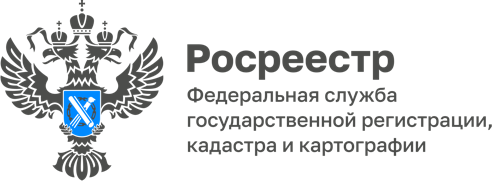 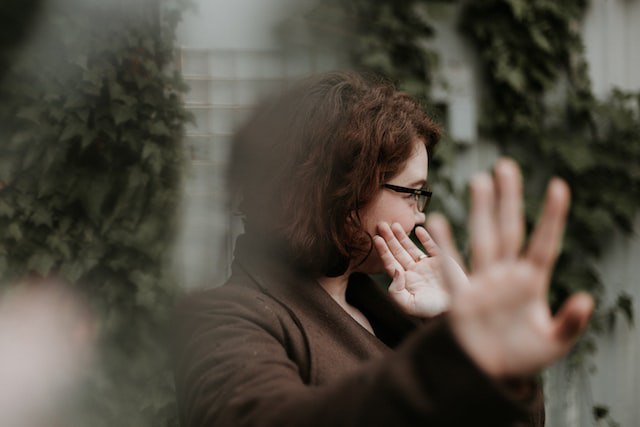 07.12.2023Росреестр Адыгеи противостоит коррупции9 декабря отмечается Международный день борьбы с коррупцией. Явление коррупции в любой сфере общественной жизни и бизнеса негативно влияет на развитие бизнеса, ухудшает социальное и экономическое положение граждан.В целях повышения качества и доступности государственных услуг Управлением Росреестра по Республике Адыгея ведется постоянная антикоррупционная работа с целью профилактики и предупреждения коррупционных действий в Управлении. Это систематическая работа, неразрывно связанная с основными функциями. При этом особое внимание уделяется вопросам повышения прозрачности государственного управления, сокращения административных барьеров, упрощения процедур при оказании государственных услуг, привлечения граждан к общественному контролю.Для мониторинга ситуации, получения информации о фактах коррупции Управление активно использует все возможные каналы обратной связи с потребителями государственных услуг.Для заявителей доступно несколько способов сообщения информации о случаях, в которых усматриваются коррупционные действия. Во-первых, о фактах коррупционных проявлений можно сообщить по телефону доверия Управления (8772) 52-49-18. Оставить обращение может каждый, кто столкнется с действиями сотрудников Управления Росреестра, имеющими коррупционную составляющую, с несоблюдением ограничений и запретов, установленных законодательством Российской Федерации, или при возникновении конфликта интересов. В сообщении нужно указать имя, фамилию, отчество и, по возможности, свою должность и представляемую организацию. Конфиденциальность гарантируется.В соответствии с действующим законодательством обращения не подлежат рассмотрению, если они являются анонимными, не содержат почтового адреса или адреса электронной почты отправителя, не касаются коррупционных действий сотрудников ведомства или записаны неразборчиво.Кроме этого, функционирует федеральный «телефон доверия» Росреестра, куда можно позвонить по номеру 8 (495) 957-69-14. Сообщения о факте коррупции можно также отправлять одним из следующих способов:путем заполнения специальной формы на официальном сайте Росреестра;в письменном виде по почте 385000, г. Майкоп, ул. Краснооктябрьская, д. 44;оставить обращение в организованном месте приема корреспонденции по адресу: Республика Адыгея, г. Майкоп, ул. Краснооктябрьская, 44 (доступ к приему корреспонденции открыт в рабочее время);через Единый портал государственных и муниципальных услуг (функций) (https://www.gosuslugi.ru/ )Материал подготовлен Управлением Росреестра по Республике ------------------------------------Контакты для СМИ: (8772)56-02-4801_upr@rosreestr.ruwww.rosreestr.gov.ru385000, Майкоп, ул. Краснооктябрьская, д. 44